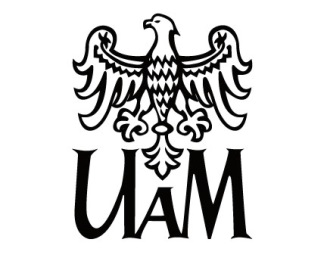 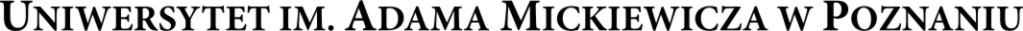 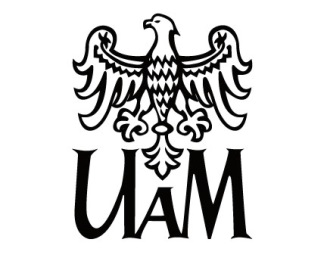 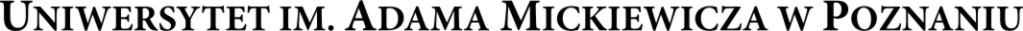 Poznań, dnia XX miesiąca 201X rokuwzórLista osób wykonujących pracę w projekcie „…”Osoby otrzymujące wynagrodzenie finansowane ze środków projektu:1.2.3.Osoby bez wynagrodzenia finansowanego ze środków projektu:1.2.3.Podpis Koordynatora Projektu………………………………………………Podpis Dziekana/Kierownika Jednostki………………………………………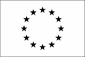 Miejsce na ewentualne Logo projektu